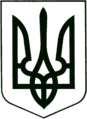 УКРАЇНА
МОГИЛІВ-ПОДІЛЬСЬКА МІСЬКА РАДА
ВІННИЦЬКОЇ ОБЛАСТІВИКОНАВЧИЙ КОМІТЕТ                                                           РІШЕННЯ №125Від 28.04.2022р.                                              м. Могилів-ПодільськийПро затвердження протоколу засідання комісіїКеруючись ст.ст. 34, 52 Закону України «Про місцеве самоврядування в Україні», відповідно до рішень виконавчого комітету міської ради від 30.12.2020 року №369 «Про затвердження складу комісії та Положення про комісію з розгляду питань призначення та надання державної соціальної допомоги» зі змінами від 30.12.2020 року №370 «Про затвердження складу комісії з питань призначення (відновлення) соціальних виплат внутрішньо переміщеним особам», -виконком міської ради ВИРІШИВ:1. Затвердити протокол №4 від 14.04.2022 року засідання комісії з питань призначення (відновлення) соціальних виплат внутрішньо переміщеним особам.2. Контроль за виконанням даного рішення покласти на заступника міського голови з питань діяльності виконавчих органів Слободянюка М.В..        Міський голова                                                         Геннадій ГЛУХМАНЮК